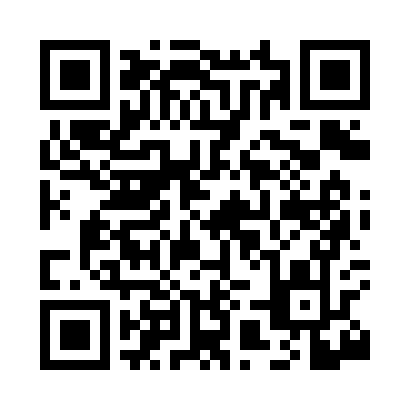 Prayer times for Field, New Mexico, USAMon 1 Jul 2024 - Wed 31 Jul 2024High Latitude Method: Angle Based RulePrayer Calculation Method: Islamic Society of North AmericaAsar Calculation Method: ShafiPrayer times provided by https://www.salahtimes.comDateDayFajrSunriseDhuhrAsrMaghribIsha1Mon4:205:4512:584:458:119:362Tue4:215:4612:584:458:119:363Wed4:225:4612:594:458:119:364Thu4:225:4712:594:458:119:355Fri4:235:4712:594:468:119:356Sat4:235:4812:594:468:109:357Sun4:245:4812:594:468:109:348Mon4:255:4912:594:468:109:349Tue4:265:491:004:468:109:3310Wed4:265:501:004:468:099:3311Thu4:275:511:004:468:099:3212Fri4:285:511:004:468:099:3213Sat4:295:521:004:478:089:3114Sun4:305:521:004:478:089:3115Mon4:305:531:004:478:079:3016Tue4:315:541:004:478:079:2917Wed4:325:541:014:478:069:2818Thu4:335:551:014:478:069:2819Fri4:345:561:014:478:059:2720Sat4:355:561:014:478:059:2621Sun4:365:571:014:478:049:2522Mon4:375:581:014:478:039:2423Tue4:385:581:014:478:039:2324Wed4:395:591:014:478:029:2225Thu4:406:001:014:478:019:2226Fri4:416:011:014:468:019:2127Sat4:426:011:014:468:009:1928Sun4:436:021:014:467:599:1829Mon4:446:031:014:467:589:1730Tue4:456:031:014:467:579:1631Wed4:466:041:014:467:579:15